OYELEYE EMMANUEL OYEYEMIIbadan | emmanueloyeleye@gmail.com | 08066087355 |08082004014PROFILE 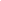 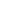 Reliable Employee & Engagement Officer with energetic and resourceful customer service professional with over five years of experience resolving customer complaints and promoting conflict resolution. Ability to cultivate key client relationships for multiple campaigns in diverse industries. Expertise in client services, account management and relationship-building.WORK HISTORY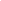 Bochum Micro Finance Bank , Ibadan					          February 2015 – January 2016Position: Marketer  Market Loan Product and process Loan Applications for SME, public and private sectorsInterview loan applicants to determine financial eligibility and feasibility of repayment of loans.Determine all applicable ratios and metrics and set up loan payment plans .Complete loan contracts and counsel clients on policies and restrictions.CIN Trust , Ibadan						    	           February 2016 – August 2016Position: Debt Recovery  Liaise with Legal services providers on all challenged and problematic accounts.Keep track of assigned accounts to identify outstanding debts.Plan course of action to recover outstanding payments.Locate and contact debtors to inquire of their payment status.Negotiate payoff deadlines or payment plansSterling Bank, Victoria Island, Lagos				                September 2016 – December 2018Position: Sales Representative Promptly respond to customer enquiries in person or via phone, email, mail or social media.Quickly and efficiently open customer accounts by accurately recording account information.Maintain financial accounts by processing customer adjustments in a professional manner.Increased customer base by 30% during the year 2018 due to the delivery of quick service.DSTV, Mushin Lagos							               January 2019 – May 2021Telephone Sales Representative Received 97% satisfaction rating from customers after completed phone or video calls.Kept records of customer interactions, processed customer accounts and filed documents.Collaborated with the team to quickly resolve customer complaints with the appropriate action.Effectively managed approximately 100 incoming calls daily. Apex Trust Micro Finance Bank, Ibadan                                                                   January 2022 – Till DateRetail BankerApproach customers with the aim of winning new business,Meet with existing customers to strengthen business relationships with a view to increase financial growth of the bank.Aggressively market the bank’s products to ensure favorable market response and optimum build-up of revenue.Follow up customers with dormant accounts, convince to resume dealings with the bank.Achieve set deposit targets / contributions by acquiring business / investment deals from private, public, individuals and corporates.Prepare documentation on the creation of risk assets to increase business office profitability.EDUCATION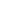 Bachelor Degree, Economics									2015Second Class Honours	       Tai Solarin University of Education, Ijagun						(2010 – 2014)Masters Degree, Personnel Administration 							2018	     University of Ibadan, Ibadan								(2016 – 2018)CERTIFICATION/TRAINING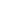 Jobberman Soft Skills Training Certification							2021VOLUNTEER EXPERIENCE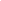 N-Power – Federal Government of Nigeria		  		              		December 2016 – August 2018Volunteer Teaching primary school pupilsClassroom Management of 50 pupils for primary 5. PROFESSIONAL MEMBERSHIPS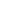 mNIM (in view)SKILLS AND INTERESTS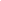 Project ManagementExcellent organisational skillsHighly Proficient in Computer applications; (AI, Corel Draw, MS: Word, PowerPoint, Excel and Google Apps)Good Problem Solving SkillsStakeholder ManagementWriting Skills: Written articles on leadership and social issues, concept notes and proposals and Curriculum Design Strength: Data Analysis, Programme Implementation, Training and FacilitationInterest: Education, Employability, Youth Transition and ResearchREFEREES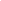 Available on request